Dobrý den Děkujeme za objednávku ,zadávám do výroby .V příloze zasílám požadavky na elektroinstalaci ,v případě dotazů předejte mé tel. číslo elektrikáři .S pozdravem      Slanina René,  PROMOS Alfa s.r.o. - GASTRO ZAŘÍZENÍ ul.Dělnická 51, psč 735 64 Havířov Suchá  tel. 59 64 135 89  IČO : 62302388      https:// www.promos-gastro.cz             email :servis@promosalfa.czDne 3.3.2021 v 17:26 skolkaexilu napsal(a):Ano. Objednávám.podmínka je realizace do 19.3.2021. Protože je škola uzavřena do tohoto data a pak uz zase vaříme. Ješte potřebuji informace pro elektro firmu s vašimi požadavky. Ale to stačí až příští tyden.moc děkuji Schonova -------- Původní zpráva --------Od: SERVIS Promos Alfa <servis@promosalfa.cz> Datum: 03.03.21 14:14 (GMT+01:00) Komu: "Mš,Ostrava-Poruba,Čs.exilu 670 příspěvková organizace" <skolkaexilu@seznam.cz> Předmět: Re: Nabídka č. CN2100017 Dobrý den jestli to mohu brát jako závaznou objednávku ,zítra zadávám nerez stoly do výroby a reálné datum pro montáž je v týdnu od 15-19.3.2021S pozdravem     Slanina René,  PROMOS Alfa s.r.o. - GASTRO ZAŘÍZENÍ ul.Dělnická 51, psč 735 64 Havířov Suchá  tel. 59 64 135 89  IČO : 62302388      https:// www.promos-gastro.cz             email :servis@promosalfa.czDne 3.3.2021 v 12:19 Mš,Ostrava-Poruba,Čs.exilu 670 příspěvková organizace napsal(a):Ráda bych objednala dle cenové nabídky, 14 dnů vychází - montáž 17.-18.3.2021.Je to, prosím, reálné?Prosím o potvrzení objednávky.Moc děkuji a přeji hezký denSchönová
-- 
název organizace: Mateřská škola,Ostrava-Poruba, 
Čs.exilu 670, příspěvková organizace, 
sídlo: Čs. exilu 670/18, Poruba, 708 00 Ostrava
IČO: 61989151
ID datové schránky: 94skwie

www.skolkaexilu.cz
---------- Původní e-mail ----------
Od: SERVIS Promos Alfa <servis@promosalfa.cz>
Komu: skolkaexilu@seznam.cz
Datum: 3. 3. 2021 11:23:02
Předmět: Nabídka č. CN2100017 
Dobrý den 

Dle dohody zasílám cenovou nabídku na myčku ,nacenil jsem i čistící 
prostředky -myčka má automatické dávkování ,termín dodání myčky do 5 
pracovních dnů ,sprcha a nerez stoly do 14 dnů od objednání. 

Znova opakuji že je nutno zhotovit el.přípojku která není součásti nabídky . 

V případě dotzů mě neváhejte kontaktovat . 

Děkuji za info jak jste se rozhodli 

-- 
S pozdravem 

Slanina René, 
PROMOS Alfa s.r.o. - GASTRO ZAŘÍZENÍ 
ul.Dělnická 51, psč 735 64 Havířov Suchá 
tel. 59 64 135 89 IČO : 62302388 
https:// www.promos-gastro.cz 
email :servis@promosalfa.cz 

Přílohy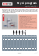 QQ102 RedFox.pdf – PDF, 1 MBStáhnoutZobrazit ›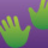 Mš,Ostrava-Poruba,Čs.exilu 670 příspěvková organizace → SERVIS Promos AlfaVaše e-maily chrání před viry